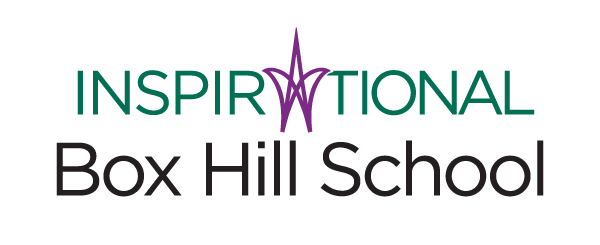 Appointment ofHead of Creative Arts(including art, design, fashion, textiles)September 2021The school wishes to appoint a suitably qualified and enthusiastic Head of Creative Arts to lead and develop the successful and innovative Art department, and oversee and develop the delivery of Design/Technology (3D design) and Fashion and Textiles. The Head of Department will be expected to lead, manage and develop, in consultation with the Deputy Head, IB Co-ordinator, SENCO and Director of the ISC, an effective and dynamic curriculum. In particular, we seek a person with the vision, drive and enthusiasm to champion an approach to the curriculum which draws together transferrable skills in creative arts. The opportunity exists, over time, to promote and grow a curriculum which is innovative and dynamic in this area with the full support of senior management.Although multi-disciplinary applicants are encouraged, a significant amount of teaching will be Art (visual art) from year 7 through to sixth form and the candidates must be confident to teach Art to a high level. The Department and RoleThe Art department is a busy and energetic department which sees itself as a vital part of the holistic curriculum at Box Hill. The department consists of three full time members of staff, one of whom is a Textiles specialist and one of whom is a Design Technology specialist. The department has three dedicated art rooms and one 3D Design workshop. The departments are supported by one part-time Art technician and one Design and Technology technician. We offer 3 GCSE courses at KS4 OCR Art, Craft and Design J170 and Textile Design J174 and AQA GCSE 3D Design 8205. A one-year GCSE course is also offered to international students in the ISC following the OCR GCSE Art, Craft and Design course. We offer 3 courses at KS5: OCR A-level Art, Craft and Design H600, Textile Design H604 and International Baccalaureate Visual Art diploma. Life drawing is taught as an activity for Sixth Form students to contribute to their coursework and develop their observational drawing skills. There is currently one teaching set in Yr 10 GCSE Art and one set in GCSE Textiles and 2 sets in 3D Design. There is one teaching set in Yr 12 A Level Art consisting of 6 students and one set A Level Textiles consisting of 3 students. The current IB Visual Art course has one set of students. Studying Art at KS3 develops students’ skills in a range of media like drawing, painting, printmaking and textiles to prepare students for GCSE courses. All schemes of work are linked to artist research with an emphasis on developing students’ response to artists work in visual and written forms. The department has consistently achieved excellent examination results at both GCSE and post-16 level. Students often exceed expectation by a significant margin and any applicant would be expected to help sustain and build upon the already high standards in the department. It is a friendly place to work and expertise is shared.The PersonQualifications, skills and experience:The successful person will have:A good honours degree in an Art discipline and a recognised teaching qualification (e.g. PGCE);Good IT skills;The ability to work with a range of students at all levels;High levels of artistic abilityA vision for how creative arts can be explored and expanded within the limitations of a medium to small sized school;Personal qualitiesThe successful person will have:A good sense of humour;Good inter-personal skills;An ability to work very hard; resilience;Enthusiasm that inspires others;Excellent communication skills;A desire to work with international studentsRemunerationBox Hill School has its own pay scale and we will pay a salary commensurate with the experience of the applicant.The Application ProcessA letter of application, no longer than two sides of A4 in length, should be addressed to the Headmaster, Mr Cory Lowde, at Box Hill School, and sent to Wendy Jordan at Wendy.Jordan@boxhillschool.comIncluded with the letter of application, all applicants will be required to complete Box Hill’s Application Form containing questions about their employment history and their suitability for the role. Incomplete Application Forms will be returned to the applicant where the deadline for completed Application Forms has not passed. A Curriculum Vitae will not be accepted in place of the completed Application Form, but can be sent to support the application. (Applications should be submitted electronically to Wendy Jordan at wendy.jordan@boxhillschool.com Names and addresses of three referees should also be supplied.The deadline for submission of applications 9am on Thursday 19th May 2021Selected candidates will be invited to attend a formal interview. This will involve a tour of the school, a meeting with the Art Department, an observed teaching session and an interview with the Head and Deputy Head.